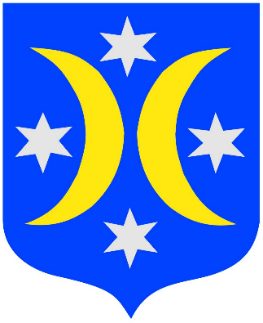                  SPECYFIKACJA                     ISTOTNYCH WARUNKÓW ZAMÓWIENIAPRZEDMIOT ZAMÓWIENIA:„Konserwacja oświetlenia ulicznego stanowiącego własność Gminy Goleniów”Znak sprawy: WGG.271.4.38.2018.ELPostępowanie jest prowadzone w trybie przetargu nieograniczonego (art. 39 do 46 ustawy                 z dnia 29 stycznia 2004 r. Prawo zamówień publicznych).
(t. j. Dz. U. z 2017 r., poz. 1579)Wartość szacunkowa: poniżej kwot określonych w przepisach wydanych na podstawie                art. 11 ust. 8 ustawy z dnia 29 stycznia 2004 roku Prawo zamówień publicznychOkreślenie wg CPV : 50232100-1 Zatwierdził:Burmistrz Gminy Goleniów                                                                                                      Robert KrupowiczNAZWA I ADRES ZAMAWIAJĄCEGOGmina GoleniówUrząd Gminy i Miasta Goleniów strona internetowa: www.goleniow.plBIP http: bip.goleniow.plgodziny urzędowania: 7:30-15:30 (pon.-pt.)REGON : 811684367NIP: 856-00-08-981e-mail: zamowienia.publiczne@goleniow.plzwana dalej „Zamawiającym” zaprasza do udziału w postępowaniu o zamówienie publiczne                   w trybie przetargu nieograniczonego zgodnie z wymaganiami określonymi w niniejszej Specyfikacji Istotnych Warunków Zamówienia, zwanej dalej „SIWZ”. TRYB UDZIELENIA ZAMÓWIENIAPostępowanie prowadzone jest w trybie przetargu nieograniczonego na podstawie art. 10 ust. 1 oraz 39 – 46 ustawy z dnia 29 stycznia 2004 r. Prawo zamówień publicznych (Tekst jednolity Dz. U. z 2017 r., poz. 1579) zwana dalej Pzp. Wartość szacunkowa: poniżej kwot określonych w przepisach wydanych na podstawie art. 11 ust. 8 ustawy z dnia 29 stycznia 2004 roku Prawo zamówień publicznych.Zamawiający zastosuje procedurę odwróconą dla prowadzenia niniejszego postępowania,                    o której mowa w art. 24 aa ustawy z dnia 29 stycznia 2004 r. Prawo zamówień publicznych (Tekst jednolity Dz. U. z 2017 r., poz. 1579).3.  OPIS PRZEDMIOTU ZAMÓWIENIAPrzedmiotem zamówienia jest świadczenie usługi konserwacji oraz usuwania awarii oświetlenia ulicznego stanowiącego własność Gminy Goleniów.Wspólny Słownik Zamówień (CPV): 50232100-1 – Usługi w zakresie konserwacji oświetlenia ulicznegoZamówienie ze względu na swój charakter polegający w znacznym stopniu na usuwaniu zgłaszanych awarii oświetlenia ulicznego może co do swojego zakresu ulec zmianie, z tego powodu Zamawiający przewiduje korzystanie z prawa opcji. W ramach zamówienia podstawowego Zamawiający określił zakres minimalny                        który będzie zrealizowany w terminie obowiązywania umowy.Zamówienie podstawowe obejmuje:Wymiana opraw – 1 szt.      •	Wymiana słupów – 1 szt.•	Lokalizacja i naprawa uszkodzonego kabla – 1 szt.•	Naprawa uszkodzonej szafki oświetleniowej – 2 szt.•	Wymiana szafki oświetleniowej – 1 szt.•	Wymiana żarówek sodowych - 70W – 110 szt.•	Wymiana żarówek sodowych - 100W – 140 szt.•	Wymiana żarówek sodowych - 150W – 5 szt.      •	Wymiana żarówek metalohalogenkowych – 70W – 10 szt.      •	Wymiana żarówek metalohalogenkowych – 100W – 10 szt. •	Wymiana bezpieczników – 20 szt.      •	Naprawa lamp tj. wymiana: stateczników – 20 szt., układów zapłonowych – 20 szt.      •	Wymiana zegara astronomicznego – 1 szt.      •	Ustawienie/regulacja zegara astronomicznego – 2 szt.      •	Prostowanie słupów oświetleniowych – 2 szt.Zamówienie z użyciem PRAWA OPCJI – w ramach którego Zamawiający dopuszcza możliwość zwiększenia zamówienia podstawowego (o dodatkowe ilości usług), a tym samym przewiduje dalsze usuwanie zgłaszanych awarii zgodnie                     z czynnościami oraz cenami jednostkowymi  wykazanymi przez Wykonawcę                         w ofercie zgodnie ze wzorem stanowiącym załącznik nr 1A do SIWZ, przy czym usługi te będą realizowane w terminie realizacji umowy.Zamówienie podstawowe (opisane szczegółowo w pkt 3 lit. a) może ulec zwiększeniu o prawo opcji do ilości opisanych poniżej:Wymiana opraw – 15 szt.      •	Wymiana słupów – 10 szt.•	Lokalizacja i naprawa uszkodzonego kabla – 4 szt.•	Naprawa uszkodzonej szafki oświetleniowej – 5 szt.•	Wymiana szafki oświetleniowej – 3 szt.•	Wymiana żarówek sodowych - 70W – 150 szt.•	Wymiana żarówek sodowych - 100W – 250 szt.•	Wymiana żarówek sodowych - 150W – 10 szt.      •	Wymiana żarówek metalohalogenkowych – 70W – 30 szt.      •	Wymiana żarówek metalohalogenkowych – 100W – 20 szt. •	Wymiana bezpieczników – 80 szt.      •	Naprawa lamp tj. wymiana: stateczników – 80 szt., układów zapłonowych – 80 szt.      •	Wymiana zegara astronomicznego – 2 szt.      •	Ustawienie/regulacja zegara astronomicznego – 10 szt.      •	Prostowanie słupów oświetleniowych – 6 szt.Zamawiający informuje, iż opisane wyżej zamówienie podstawowe ujęte w pkt. 3.2.1. określa  minimalny poziom zamówienia, które Zamawiający planuje zrealizować. Faktyczne ostateczne ilości prac ustalane będą na podstawie sukcesywnie udzielanych zleceń.Realizacja prawa opcji polegać będzie na zwiększeniu ilości usług przewidzianych                  w opisie przedmiotu zamówienia podstawowego, również w sytuacji wyczerpania kwoty maksymalnej umowy, przeznaczonej na zrealizowanie zamówienia podstawowego.Prawo opcji realizowane będzie na takich samych warunkach jak zamówienie podstawowe.Cena jednostkowa usług zamawianych w ramach prawa opcji będzie identyczna jak zamówienia podstawowego, określona w Formularzu ofertowo - cenowym dołączonym do oferty złożonej przez Wykonawcę stanowiącym załącznik nr 1A do SIWZ.Jeśli przez upływem terminu na jaki została zawarta umowa, w danej pozycji przedmiotu zamówienia wykorzystana zostanie ilość przewidziana w zamówieniu podstawowym, zamawiający będzie mógł zamawiać dalej, aż do wykorzystania ilości przewidzianych jako opcja lub do upływu terminu, na który została zawarta umowa. O zamiarze skorzystania z prawa opcji Zamawiający poinformuje Wykonawcę odrębnym pismem/oświadczeniem.Przedmiot zamówienia realizowany będzie na obszarze miasta i gminy Goleniów.Zamawiający nie przewiduje udzielania zaliczek.Czas reakcji Wykonawcy od powzięcia informacji o zleceniu nie może przekraczać                  3 dni roboczych, a w przypadku awarii zagrażającej życiu lub zdrowiu – niezwłocznie. Zlecenia mogą być przekazywane pisemnie (np. wiadomość e-mail), ustnie lub telefonicznie (potwierdzone następnie pisemnie)  przez pracowników Urzędu Gminy                i Miasta w Goleniowie. Wykonawca zobowiązany jest do zapewnienia wszelkiego sprzętu (w tym podnośnika koszowego) niezbędnego do usuwania awarii.Wykonawca jest zobowiązany wykonać przedmiot zamówienia z materiałów własnych zakupionych przez siebie.Wykonawca powinien posiadać w stosunku do użytych materiałów i urządzeń dokumenty potwierdzające pozwolenie na zastosowanie (np. atesty, aprobaty techniczne, świadectwa jakości).Załatwienie wszystkich formalności i kosztów związanych z wykonaniem przedmiotu zamówienia leży po stronie Wykonawcy robót.Do wykonania zamówienia Wykonawca zobowiązany jest użyć materiałów gwarantujących odpowiednią jakość, o parametrach technicznych i jakościowych odpowiadających przedmiotowi zamówienia.W cenie Wykonawca musi uwzględnić wszystkie koszty związane z konserwacją                        i usuwaniem awarii – w szczególności koszty materiałów, użytego sprzętu oraz dojazdu do miejsca awarii.Zamawiający wymaga zatrudnienia na podstawie umowy o pracę przez Wykonawcę lub podwykonawcę, w trakcie realizacji zamówienia, osób wykonujących czynności polegające na obsłudze maszyn budowlanych np. podnośnika koszowego w zakresie realizacji zamówienia, jeżeli wykonanie tych czynności polega na wykonywaniu pracy w sposób określony w art. 22 par 1 ustawy z dnia 26 czerwca 1974 r. – Kodeks pracy (t.j. Dz. U. z 2016 r., poz. 1666, z późn. zm).4. TERMIN REALIZACJI ZAMÓWIENIA4.1. Termin realizacji zamówienia: od dnia podpisania umowy do dnia 30 kwietnia 2019 roku.5. WARUNKI UDZIAŁU W POSTĘPOWANIU O udzielenie zamówienia publicznego mogą ubiegać się wykonawcy, którzy wykażą spełnianie następujących warunków dotyczących:Posiadania kompetencji lub uprawnień do prowadzenia określonej działalności zawodowej, o ile wynika to z odrębnych przepisów: Zamawiający nie stawia szczegółowych wymagań w zakresie spełniania tego warunku. Wykonawca potwierdza spełnianie warunku poprzez złożenie: Oświadczenia własnego, o którym mowa w punkcie 6  SIWZ.Sytuacji ekonomicznej lub finansowej:Zamawiający nie stawia szczegółowych wymagań w zakresie spełniania tego warunku. Wykonawca potwierdza spełnienie warunku poprzez złożenie oświadczenia własnego, o którym mowa w rozdziale 6 SIWZ.Zdolności technicznej lub zawodowej:O udzielenie zamówienia mogą ubiegać się wykonawcy, którzy wykażą minimalne poziomy zdolności w zakresie dysponowania następującymi osobami zdolnymi do wykonania zamówienia:co najmniej  jedną osobą  posiadającą świadectwo kwalifikacyjne uprawniające do zajmowania się eksploatacją urządzeń, instalacji i sieci do 1kV na stanowisku dozoru,co najmniej dwiema osobami posiadającymi świadectwo kwalifikacyjne uprawniające do zajmowania się eksploatacją urządzeń, instalacji i sieci do 1kV na stanowisku eksploatacji.Wykonawca jest zobowiązany do złożenia wykazu osób posiadających wymagane uprawnienia – (tj. załącznik nr 6 do SIWZ), które będą uczestniczyć w wykonywaniu zamówienia. O udzielenie zamówienia mogą ubiegać się wykonawcy, którzy w zakresie dysponowania potencjałem technicznym do wykonania zamówienia dysponują:Podnośnikiem koszowym o minimalnej wysokości 12 m.5.2. Wykonawca może w celu potwierdzenia spełniania warunków udziału w postępowaniu, w stosownych sytuacjach oraz w odniesieniu do konkretnego zamówienia, lub jego części, polegać na zdolnościach technicznych lub zawodowych lub sytuacji finansowej lub ekonomicznej innych podmiotów, niezależnie od charakteru prawnego łączących go z nim stosunków prawnych.5.3. Wykonawca, który polega na zdolnościach lub sytuacji innych podmiotów, musi udowodnić Zamawiającemu, że realizując zamówienie, będzie dysponował niezbędnymi zasobami tych podmiotów, w szczególności przedstawiając zobowiązanie tych podmiotów do oddania mu do dyspozycji niezbędnych zasobów na potrzeby realizacji zamówienia. Wykonawca jest zobowiązany do złożenia wykazu sprzętu będącego załącznikiem nr 7 do SIWZ.W celu oceny, czy Wykonawca polegając na zdolnościach lub sytuacji innych podmiotów na zasadach określonych w art. 22a ustawy Pzp, będzie dysponował niezbędnymi zasobami w stopniu umożliwiającym należyte wykonanie zamówienia publicznego oraz oceny, czy stosunek łączący wykonawcę z tymi podmiotami gwarantuje rzeczywisty dostęp do ich zasobów, Zamawiający żąda dokumentów, które określają w szczególności: zakres dostępnych wykonawcy zasobów innego podmiotu,sposób wykorzystania zasobów innego podmiotu, przez wykonawcę, przy wykonywaniu zamówienia publicznego,zakres i okres udziału innego podmiotu przy wykonywaniu zamówienia publicznego,czy podmiot, na zdolnościach którego wykonawca polega w odniesieniu do warunków udziału w postępowaniu dotyczących wykształcenia, kwalifikacji zawodowych lub doświadczenia, zrealizuje roboty budowalne lub usługi, których wskazane zdolności dotyczą.   Zamawiający ocenia, czy udostępniane wykonawcy przez inne podmioty zdolności techniczne lub zawodowe lub ich sytuacja finansowa lub ekonomiczna, pozwalają na wykazanie przez wykonawcę spełniania warunków udziału w postępowaniu oraz bada, czy nie zachodzą wobec tego podmiotu podstawy wykluczenia, o których mowa w art. 24 ust. 1 pkt 13–23 oraz ust. 5 pkt 1 i 4 Pzp. W odniesieniu do warunków dotyczących wykształcenia, kwalifikacji zawodowych lub doświadczenia, wykonawcy mogą polegać na zdolnościach innych podmiotów, jeśli podmioty te zrealizują usługi, do realizacji których te zdolności są wymagane.Jeżeli zdolności techniczne lub zawodowe lub sytuacja ekonomiczna lub finansowa, podmiotu, o którym mowa w pkt 5.3, nie potwierdzają spełnienia przez wykonawcę warunków udziału w postępowaniu lub zachodzą wobec tych podmiotów podstawy wykluczenia, zamawiający zażąda, aby wykonawca w terminie określonym przez zamawiającego: zastąpił ten podmiot innym podmiotem lub podmiotami lub zobowiązał się do osobistego wykonania odpowiedniej części zamówienia, jeżeli wykaże zdolności techniczne lub zawodowe lub sytuację finansową lub ekonomiczną potwierdzające spełnianie warunków udziału w postępowaniu.Ocena spełniania w/w warunków dokonana zostanie zgodnie z formułą „spełnia / nie spełnia”, w oparciu o informacje zawarte w dokumentach lub oświadczeniach wyszczególnionych w rozdz. 6 SIWZ. Z  treści załączonych dokumentów musi wynikać jednoznacznie, iż w/w warunki Wykonawca spełnił.5a. PODSTAWY WYKLUCZENIA, O KTÓRYCH MOWA W art. 24 ust. 1 i ust. 5 Pzp5a.1. O udzielenie zamówienia mogą się ubiegać wykonawcy, którzy nie podlegają wykluczeniu na podstawie art. 24 ust. 1 pkt 12) – 23) oraz art. 24 ust. 5 pkt. 1 i 4 ustawy Pzp; przy czym wykluczenie wykonawcy następuje:w przypadkach, o których mowa w art. 24 ust. 1 pkt 13 lit. a–c i pkt 14 Pzp, gdy osoba,                o której mowa w tych przepisach została skazana za przestępstwo wymienione w art. 24 ust. 1 pkt 13 lit. a–c Pzp, jeżeli nie upłynęło 5 lat od dnia uprawomocnienia się wyroku potwierdzającego zaistnienie jednej z podstaw wykluczenia, chyba, że w tym wyroku został określony inny okres wykluczenia;w przypadkach, o których mowa:a) w art. 24 ust. 1 pkt 13 lit. d i pkt 14 Pzp, gdy osoba, o której mowa w tych przepisach, została skazana za przestępstwo wymienione w art. 24 ust. 1 pkt 13 lit. d Pzp, b) w art. 24 ust. 1 pkt 15 Pzp, – jeżeli nie upłynęły 3 lata od dnia odpowiednio uprawomocnienia się wyroku potwierdzającego zaistnienie jednej z podstaw wykluczenia, chyba że w tym wyroku został określony inny okres wykluczenia lub od dnia w którym decyzja potwierdzająca zaistnienie jednej z podstaw wykluczenia stała się ostateczna;w przypadkach, o których mowa w art. 24 ust. 1 pkt 18 i 20, jeżeli nie upłynęły 3 lata od dnia zaistnienia zdarzenia będącego podstawą wykluczenia;w przypadku, o którym mowa w art. 24 ust. 1 pkt 21, jeżeli nie upłynął okres, na jaki został prawomocnie orzeczony zakaz ubiegania się o zamówienia publiczne;w przypadku, o którym mowa w art. 24 ust. 1 pkt 22, jeżeli nie upłynął okres obowiązywania zakazu ubiegania się o zamówienia publiczne;w przypadku, o którym mowa w art. 24 ust. 5 pkt 1) w stosunku do Wykonawcy wobec którego otwarto likwidację lub ogłoszono upadłość;7)     w przypadku, o którym mowa w art. 24 ust. 5 pkt. 4) w stosunku do Wykonawcy, który                z przyczyn leżących po jego stronie, nie wykonał albo nienależycie wykonał w istotnym stopniu wcześniejszą umowę w sprawie zamówienia publicznego lub umowę koncesji, zawartą                               z Zamawiającym, co doprowadziło do rozwiązania umowy lub zasądzenia odszkodowania.  5a.2 Zamawiający nie przewiduje wykluczenia Wykonawcy na podstawie art. 24 ust. 5 pkt 2-3 oraz pkt. 5-12 ustawy Pzp.5a.3. W odniesieniu do wykonawcy, który podlega wykluczeniu na podstawie art. 24 ust. 1 pkt          13 - 14 i 16–20 oraz art. 24 ust. 5 pkt. 4 Pzp zamawiający dopuszcza self-cleaning. Wobec tego wykonawca może przedstawić dowody na to, że podjęte przez niego środki są wystarczające do wykazania jego rzetelności, w szczególności udowodnić naprawienie szkody wyrządzonej przestępstwem lub przestępstwem skarbowym, zadośćuczynienie pieniężne za doznaną krzywdę lub naprawienie szkody, wyczerpujące wyjaśnienie stanu faktycznego oraz współpracę z organami ścigania oraz podjęcie konkretnych środków technicznych, organizacyjnych i kadrowych, które są odpowiednie dla zapobiegania dalszym przestępstwom lub przestępstwom skarbowym lub nieprawidłowemu postępowaniu wykonawcy. Przepisu zdania pierwszego nie stosuje się, jeżeli wobec wykonawcy, będącego podmiotem zbiorowym, orzeczono prawomocnym wyrokiem sądu zakaz ubiegania się o udzielenie zamówienia oraz nie upłynął określony w tym wyroku okres obowiązywania tego zakazu.5a.4. Wykonawca nie będzie podlegać wykluczeniu, jeżeli zamawiający, uwzględniając wagę                         i szczególne okoliczności czynu wykonawcy, uzna za wystarczające dowody przedstawione na podstawie ust. 5a.3.5a.5. W przypadkach, o których mowa w art. 24 ust. 1 pkt 19 Pzp, przed wykluczeniem wykonawcy, zamawiający zapewni temu wykonawcy możliwość udowodnienia, że jego udział   w przygotowaniu postępowania o udzielenie zamówienia nie zakłóci konkurencji. 5a.6. Na podstawie art. 24 ust. 12 Pzp zamawiający może wykluczyć wykonawcę na każdym etapie postępowania o udzielenie zamówienia.6. WYKAZ OŚWIADCZEŃ LUB DOKUMENTÓW, POTWIERDZAJĄCYCH SPEŁNIANIE WARUNKÓW UDZIAŁU W POSTĘPOWANIU ORAZ BRAK PODSTAW WYKLUCZENIA.Do oferty Wykonawca ma dołączyć aktualne na dzień składania ofert oświadczenia                          w zakresie wskazanym przez zamawiającego w ogłoszeniu o zamówieniu i w specyfikacji istotnych warunków zamówienia. Informacje zawarte w oświadczeniach stanowią wstępne potwierdzenie, że wykonawca nie podlega wykluczeniu oraz spełnia warunki udziału                              w postępowaniu. Wykonawca w/w oświadczenia składa zgodnie z treścią:Oświadczenie dotyczące spełniania warunków udziału w postępowaniuZałącznika nr 2 do SIWZ - Oświadczenie dotyczące spełniania warunków udziału                                  w postępowaniu;Załącznika nr 3 do SIWZ - Oświadczenie dotyczące przesłanek wykluczenia z postępowania. W przypadku wspólnego ubiegania się o zamówienie przez wykonawców, w/w oświadczenia składa każdy z wykonawców wspólnie ubiegających się o zamówienie. Dokumenty te muszą potwierdzać spełnianie warunków udziału w postępowaniu oraz braku podstaw wykluczenia w zakresie, w którym każdy z wykonawców wykazuje spełnienie warunków udziału w postępowaniu oraz brak podstaw wykluczenia.Wykonawca, który powołuje się na zasoby innych podmiotów, w celu wykazania braku istnienia wobec nich podstaw wykluczenia oraz spełniania, w zakresie, w jakim powołuje się na ich zasoby, warunków udziału w postępowaniu: zamieszcza informacje o tych podmiotach w oświadczeniach, o których mowa w punkcie 6.1 SIWZ.  Wykonawca, którego oferta zostanie najwyżej oceniona składa na wezwanie zamawiającego w wyznaczonym terminie (nie krótszym niż 5 dni) aktualne na dzień złożenia oświadczenia lub dokumenty potwierdzające okoliczności, o których mowa w art. 25 ust.1 Pzp.Oświadczeniami i dokumentami potwierdzającymi spełnianie warunków udziału w postępowaniu są:               Dokumenty dotyczące zdolności technicznej lub zawodowej:wykaz osób, skierowanych przez wykonawcę do realizacji zamówienia publicznego,                         w szczególności odpowiedzialnych za świadczenie usług, kontrolę jakości lub kierowanie robotami budowlanymi, wraz z informacjami na temat ich kwalifikacji zawodowych, uprawnień, doświadczenia i wykształcenia niezbędnych do wykonania zamówienia publicznego, a także zakresu wykonywanych przez nie czynności oraz informacją                             o podstawie do dysponowania.Z wykazu ma wynikać, że Wykonawca dysponuje co najmniej:a)    jedną osobą  posiadającą świadectwo kwalifikacyjne uprawniające do zajmowania się eksploatacją urządzeń, instalacji i sieci do 1kV na stanowisku dozoru,b) dwiema osobami posiadającymi świadectwo kwalifikacyjne uprawniające do zajmowania się eksploatacją urządzeń, instalacji i sieci do 1kV na stanowisku eksploatacji.Wykonawca jest zobowiązany do złożenia wykazu osób posiadających wymagane uprawnienia – (tj. załącznik nr 6 do SIWZ), które będą uczestniczyć w wykonywaniu zamówienia. Wykaz należy przygotować zgodnie z załącznikiem nr 6 do SIWZ. (W przypadku składania oferty wspólnej, Wykonawcy składają jeden w/w wykaz). Oświadczenie na temat wykształcenia i kwalifikacji zawodowych wykonawcy lub kadry kierowniczej wykonawcy, oświadczenie należy przygotować zgodnie  z załącznikiem nr 6A do SIWZ;Wykaz narzędzi, wyposażenia zakładu i urządzeń technicznych dostępnych wykonawcy usług lub robót budowlanych w celu realizacji zamówienia wraz z informacją o podstawie dysponowania tymi zasobami. Z wykazu ma wynikać, że wykonawca dysponuje:Podnośnikiem koszowym o minimalnej wysokości 12 m.Wykaz należy przygotować zgodnie z załącznikiem nr 7 do SIWZ. (W przypadku składania oferty wspólnej, Wykonawcy składają jeden w/w wykaz). Jeżeli z uzasadnionej przyczyny wykonawca nie może złożyć wymaganych przez zamawiającego dokumentów, o których mowa w rozdz. 6.3. ppkt  6.3.1.  ppkt 1) zamawiający dopuszcza złożenie przez Wykonawcę innych odpowiednich dokumentów w celu potwierdzenia spełniania warunków udziału w postępowaniu.Dokumenty dotyczące przynależności do tej samej grupy kapitałowej:        Każdy Wykonawca, który złożył ofertę w terminie 3 dni od zamieszczenia na stronie internetowej informacji z otwarcia ofert, o której mowa w art. 86 ust. 5 Pzp, przekazuje zamawiającemu oświadczenie o przynależności lub braku przynależności do tej samej grupy kapitałowej, o której mowa w art. 24 ust. 1 pkt 23 Pzp z innym wykonawcą lub wykonawcami, którzy złożyli oferty. Wraz ze złożeniem oświadczenia, wykonawca może przedstawić dowody, że powiązania z innym wykonawcą lub wykonawcami, którzy złożyli oferty nie prowadzą do zakłócenia konkurencji w postępowaniu o udzielenie zamówienia. Wykonawcy wspólnie ubiegający się o zamówienie: 1) Wykonawcy wspólnie ubiegający się o udzielenie zamówienia są zobowiązani
do ustanowienia pełnomocnika do reprezentowania ich w postępowaniu o udzielenie zamówienia albo reprezentowania w postępowaniu i zawarcia umowy w sprawie zamówienia publicznego.2)  W przypadku wspólnego ubiegania się o zamówienie przez wykonawców, odpowiednie oświadczenia składa każdy z wykonawców wspólnie ubiegających się o zamówienie. Dokumenty te potwierdzają spełnianie warunków udziału w postępowaniu i brak podstaw wykluczenia w zakresie, w którym każdy z wykonawców wykazuje spełnianie warunków udziału w postępowaniu i brak podstaw wykluczenia. 3) W przypadku wyboru oferty wykonawców wspólnie ubiegających się o zamówienie jako najkorzystniejszej, zamawiający będzie żądał przed zawarciem umowy w sprawie zamówienia publicznego, umowy regulującej współpracę tych wykonawców.Jeżeli jest to niezbędne do zapewnienia odpowiedniego przebiegu postępowania o udzielenie zamówienia, zamawiający może na każdym etapie postępowania wezwać wykonawców do złożenia wszystkich lub niektórych oświadczeń lub dokumentów potwierdzających, że nie podlegają wykluczeniu, spełniają warunki udziału w postępowaniu, a jeżeli zachodzą uzasadnione podstawy do uznania, że złożone uprzednio oświadczenia lub dokumenty nie są już aktualne, do złożenia aktualnych oświadczeń lub dokumentów.Jeżeli wykonawca nie złożył oświadczenia, o którym mowa w art. 25a ust. 1 Pzp, oświadczeń lub dokumentów potwierdzających okoliczności, o których mowa w art. 25 ust. 1 Pzp, lub innych dokumentów niezbędnych do przeprowadzenia postępowania, oświadczenia lub dokumenty są niekompletne, zawierają błędy lub budzą wskazane przez zamawiającego wątpliwości, zamawiający wzywa do ich złożenia, uzupełnienia, poprawienia w terminie przez siebie wskazanym, chyba że mimo ich złożenia oferta wykonawcy podlega odrzuceniu albo konieczne byłoby unieważnienie postępowania.Jeżeli wykonawca nie złożył wymaganych pełnomocnictw albo złożył wadliwe pełnomocnictwa, zamawiający wzywa do ich złożenia w terminie przez siebie wskazanym, chyba że mimo ich złożenia oferta wykonawcy podlega odrzuceniu albo konieczne byłoby unieważnienie postępowania.Zamawiający wzywa także, w wyznaczonym przez siebie terminie, do złożenia wyjaśnień dotyczących oświadczeń lub dokumentów, o których mowa w art. 25 ust. 1 Pzp.Wykonawca nie jest obowiązany do złożenia oświadczeń lub dokumentów potwierdzających okoliczności, o których mowa w art. 25 ust. 1 pkt 1 i 3 Pzp, jeżeli zamawiający posiada oświadczenia lub dokumenty dotyczące tego wykonawcy lub może je uzyskać za pomocą bezpłatnych i ogólnodostępnych baz danych, w szczególności rejestrów publicznych                               w rozumieniu ustawy z dnia 17 lutego 2005 r. o informatyzacji działalności podmiotów realizujących zadania publiczne (Dz. U. z 2014 r. poz. 1114).W celu oceny, czy wykonawca polegając na zdolnościach lub sytuacji innych podmiotów na zasadach określonych na podstawie art. 22a Pzp a opisanych w niniejszej SIWZ, będzie dysponował niezbędnymi zasobami w stopniu umożliwiającym należyte wykonanie zamówienia publicznego oraz oceny, czy stosunek łączący wykonawcę z tymi podmiotami gwarantuje rzeczywisty dostęp do ich zasobów, zamawiający może żądać dokumentów, które określają w szczególności:1) zakres dostępnych wykonawcy zasobów innego podmiotu;2) sposób wykorzystania zasobów innego podmiotu, przez wykonawcę, przy wykonywaniu zamówienia publicznego;3) zakres i okres udziału innego podmiotu przy wykonywaniu zamówienia publicznego;4)  czy podmiot, na zdolnościach którego wykonawca polega w odniesieniu do warunków udziału w postępowaniu dotyczących wykształcenia, kwalifikacji zawodowych lub doświadczenia, zrealizuje roboty budowlane lub usługi, których wskazane zdolności dotyczą.Oświadczenia, o których mowa w SIWZ r dotyczące Wykonawcy i innych podmiotów, na których zdolnościach lub sytuacji polega wykonawca na zasadach określonych w art. 22a Pzp oraz dotyczące podwykonawców, składane są w oryginale. Dokumenty, o których mowa w SIWZ, inne niż oświadczenia, o których mowa w zdaniu pierwszym, składane są w oryginale lub kopii poświadczonej za zgodność z oryginałem.Poświadczenia za zgodność z oryginałem dokonuje odpowiednio wykonawca, podmiot, na którego zdolnościach lub sytuacji polega wykonawca, wykonawcy wspólnie ubiegający się                     o udzielenie zamówienia publicznego albo podwykonawca, w zakresie dokumentów, które każdego z nich dotyczą. Poświadczenie za zgodność z oryginałem następuje w formie pisemnej lub w formie elektronicznej.Zamawiający może żądać przedstawienia oryginału lub notarialnie poświadczonej kopii dokumentów, o których mowa w SIWZ, innych niż oświadczenia, wyłącznie wtedy, gdy złożona kopia dokumentu jest nieczytelna lub budzi wątpliwości co do jej prawdziwościDokumenty sporządzone w języku obcym mają być składane wraz z tłumaczeniem na język polski.Zamawiający żąda by Wykonawca wskazał w ofercie część zamówienia, której wykonanie chce powierzyć podwykonawcom wraz z podaniem przez wykonawcę nazw firm podwykonawców. Jeżeli wykonawca ma zamiar zlecić wykonanie części robót podwykonawcy to musi wypełnić i załączyć do oferty załącznik nr 4 do SIWZ.INFORMACJE O SPOSOBIE POROZUMIEWANIA SIĘ ZAMAWIAJĄCEGO                                                 Z WYKONAWCAMI ORAZ PRZEKAZYWANIA OŚWIADCZEŃ LUB DOKUMENTÓW,                          A TAKŻE WSKAZANIE OSÓB UPRAWNIONYCH DO POROZUMIEWANIA SIĘ                                      Z WYKONAWCAMIKomunikacja między zamawiającym a wykonawcami odbywa się zgodnie z wyborem Zamawiającego za pośrednictwem operatora pocztowego w rozumieniu ustawy z dnia 23 listopada 2012 r. – Prawo pocztowe (Dz. U. z 2012 r. poz. 1529 oraz z 2015 r. poz. 1830), osobiście, za pośrednictwem posłańca, faksu lub przy użyciu środków komunikacji elektronicznej w rozumieniu ustawy z dnia 18 lipca 2002 r. o świadczeniu usług drogą elektroniczną (Dz. U. z 2013 r. poz. 1422, z 2015 r. poz. 1844 oraz z 2016 r. poz. 147 i 615).Wszelkie zawiadomienia, oświadczenia, wnioski oraz informacje zamawiający oraz wykonawcy mogą przekazywać pisemnie, faksem lub drogą elektroniczną, za wyjątkiem oferty oraz oświadczeń lub dokumentów wymienionych w rozdziale 5 i 6 SIWZ (również                    w przypadku ich złożenia w wyniku wezwania o którym mowa w art. 26 ust. 3 i 3a Pzp) dla których w ustawie Pzp przewidziano wyłącznie formę pisemną.Niniejsze postępowanie prowadzone jest w języku polskim.Osobą uprawnioną przez Zamawiającego do porozumiewania się z Wykonawcami jest Ewelina Lewandowska.Jeżeli Zamawiający i Wykonawcy przekazują oświadczenia, wnioski, zawiadomienia oraz informacje faksem lub elektronicznie, każda ze stron na żądanie drugiej niezwłocznie potwierdzi fakt ich otrzymania.W przypadku braku potwierdzenia otrzymania wiadomości przez Wykonawcę, Zamawiający domniema, iż pismo wysłane przez Zamawiającego na numer faksu lub adres poczty elektronicznej podany przez Wykonawcę zostało mu doręczone w sposób umożliwiający zapoznanie się Wykonawcy z treścią pisma.Korespondencję związaną z niniejszym postępowaniem, należy kierować:		a) pisemnie na adres: Urząd Gminy i Miasta, Plac Lotników 1, 72-100 Goleniów            b) faksem pod numer: 091 46 98 298   c) pocztą elektroniczną na adres: zamowienia.publiczne@goleniow.plOpis sposobu udzielenia wyjaśnień treści SIWZ:Wykonawca może się zwrócić do Zamawiającego z prośbą – wnioskiem o wyjaśnienie treści SIWZ. Zamawiający niezwłocznie udzieli odpowiedzi na wszelkie zapytania związane z prowadzonym postępowaniem jednak nie później niż na 2 dni przed terminem składania ofert zgodnie z art. 38 ust. 1 pkt. 3 Pzp pod warunkiem, że wniosek o wyjaśnienie treści specyfikacji istotnych warunków zamówienia wpłynął do Zamawiającego nie później niż do końca dnia, w którym upływa połowa wyznaczonego terminu składania ofert. W uzasadnionych przypadkach, przed terminem składania ofert, Zamawiający może zmienić treść dokumentów składających się na SIWZ.O każdej dokonanej zmianie Zamawiający powiadomi niezwłocznie każdego                               z uczestników postępowania. W przypadku, gdy zmiana powodować będzie konieczność modyfikacji oferty, Zamawiający przedłuży termin składania ofert. W takim przypadku wszelkie prawa i zobowiązania Wykonawcy i Zamawiającego odnośnie wcześniej ustalonych terminów będą podlegały nowemu terminowi.Zamawiający niezwłocznie odpowie, na piśmie na zadane pytanie, przesyłając treść pytania i odpowiedzi wszystkim uczestnikom postępowania.W przypadku rozbieżności pomiędzy treścią niniejszej SIWZ a treścią udzielonych odpowiedzi, jako obowiązującą należy przyjąć treść pisma zawierającego późniejsze oświadczenie Zamawiającego.Zamawiający nie przewiduje zwołania zebrania wszystkich Wykonawców w celu wyjaśnienia treści SIWZ.Jeżeli w wyniku zmiany treści SIWZ nie prowadzącej do zmiany ogłoszenia                                         o zamówieniu jest niezbędny dodatkowy czas na wprowadzenie zmian w ofertach, Zamawiający przedłuży termin składania ofert i poinformuje o tym Wykonawców, którym przekazano SIWZ.Wszelkie pytania i wątpliwości dotyczące wzoru umowy będą rozpatrywane jak dla całej SIWZ zgodnie z art. 38 Pzp. 8. WYMAGANIA DOTYCZĄCE WADIUM8.1. W przedmiotowym postępowaniu nie jest wymagane wadium. 9. TERMIN ZWIĄZANIA OFERTĄ9.1. Termin, którym Wykonawca będzie związany ze złożoną ofertą wynosi 30 dni, zgodnie z art. 85 Pzp. Bieg terminu rozpoczyna się wraz z upływem terminu składania ofert.9.2. Wykonawca samodzielnie lub na wniosek Zamawiającego może przedłużyć termin  związania ofertą, z tym że Zamawiający może tylko raz, co najmniej na 3 dni przed upływem terminu związania ofertą zwrócić się do Wykonawców o wyrażenie zgody na przedłużenie tego terminu o oznaczony okres, nie dłuższy jednak niż 60 dni.10. OPIS SPOSOBU PRZYGOTOWANIA OFERT10.1. Oferta musi być sporządzona z zachowaniem formy pisemnej pod rygorem nieważności.10.2. Oferta wraz z załącznikami musi być czytelna.10.3. Oferta musi być napisania w języku polskim, powinna być sporządzona czytelnie za pomocą maszyny do pisania, komputera lub ręcznie, w sposób uniemożliwiający łatwe usunięcie zapisów oraz podpisana przez osobę upoważnioną do reprezentowania firmy na zewnątrz, czego dowód winien znaleźć się w ofercie.10.4. Wykonawcy ponoszą wszelkie koszty związane z przygotowaniem i złożeniem oferty.10.5. Wszelkie poprawki lub zmiany w tekście oferty muszą być parafowane własnoręcznie przez osobę podpisującą ofertę.10.6. Wykonawcy przedstawiają ofertę zgodnie ze wszystkimi wymaganiami określonymi 
w Specyfikacji Istotnych Warunków Zamówienia.10.7.  Propozycje rozwiązań alternatywnych lub wariantowych nie będą brane pod uwagę i mogą być powodem odrzucenia oferty.10.8. Na ofertę składają się: 1) dokumenty składane przez wszystkich wykonawców:formularz ofertowy przygotowany dla zamówienia  zgodnie z załącznikiem nr 1 do SIWZ; formularz cenowy przygotowany dla zamówienia zgodnie z załącznikiem nr 1A do SIWZ. Nie załączenie w/w formularza spowoduje odrzucenie oferty. oświadczenie Wykonawcy o spełnianiu warunków udziału w postępowaniu zgodnie                          z załącznikiem nr 2 do SIWZ; oświadczenie Wykonawcy o braku podstaw do wykluczenia z postępowania z powodu niespełnienia warunków, o których mowa w art. 24 ust. 1 pkt 12-23 oraz ust. 5 pkt 1 i 4 ustawy Pzp - przygotowane zgodnie z załącznikiem nr 3 do SIWZ; jeżeli wykonawca ma zamiar zlecić wykonanie części robót podwykonawcy to musi wypełnić i załączyć do oferty załącznik nr 4 do SIWZ;pisemne zobowiązanie (w formie oryginału) podmiotu trzeciego, na zasobach którego Wykonawca będzie polegał celem spełnienia warunków udziału w postępowaniu- jeżeli dotyczy. pełnomocnictwo do reprezentowania Wykonawcy, o ile ofertę składa pełnomocnik. UWAGA! Każdy Wykonawca, który złożył ofertę, w terminie 3 dni od zamieszczenia na stronie internetowej informacji z otwarcia ofert, o której mowa w art. 86 ust. 5 Pzp, przekazuje zamawiającemu oświadczenie o przynależności lub braku przynależności do tej samej grupy kapitałowej, o której mowa w art. 24 ust. 1 pkt 23 Pzp z innym wykonawcą lub wykonawcami, którzy złożyli oferty. Wraz ze złożeniem oświadczenia, wykonawca może przedstawić dowody, że powiązania z innym wykonawcą lub wykonawcami, którzy złożyli oferty nie prowadzą do zakłócenia konkurencji w postępowaniu o udzielenie zamówienia- informację należy przygotować zgodnie z załącznikiem nr 5 do SIWZ. 2) dokumenty składane tylko przez Wykonawcę, którego oferta zostanie najwyżej oceniona, składa na wezwanie zamawiającego w wyznaczonym terminie aktualne na dzień złożenia oświadczenia lub dokumenty potwierdzające okoliczności, o których mowa w art. 25 ust.1 Pzp to jest:wykaz osób, skierowanych przez wykonawcę do realizacji zamówienia publicznego, wykaz należy przygotować zgodnie  z załącznikiem nr 6 do SIWZ;oświadczenie na temat wykształcenia i kwalifikacji zawodowych wykonawcy lub kadry kierowniczej wykonawcy, oświadczenie należy przygotować zgodnie  z załącznikiem nr 6A do SIWZ; Wykaz narzędzi, wyposażenia zakładu i urządzeń technicznych dostępnych wykonawcy usług lub robót budowlanych w celu realizacji zamówienia wraz z informacją o podstawie dysponowania tymi zasobami zgodnie z załącznikiem nr 7 do SIWZ.Cena  za wykonanie przedmiotu zamówienia musi być przedstawiona następująco: 1.  Cenę oferty zawartą w załączniku nr 1 do SIWZ należy obliczyć na podstawie cen jednostkowych i wartości poszczególnych pozycji określonych w załączniku nr 1A do SIWZ, który należy wypełnić i dołączyć do oferty.2.  Cena podana przez Wykonawcę w formularzu ofertowym (zał. nr 1 do SIWZ) ma być  zgodna  z formularzem cenowym (zał. nr 1A do SIWZ).3. Pojęcia netto i brutto odnoszące się do ceny oznaczają odpowiednio: cenę bez uwzględnienia podatku VAT (netto) lub cenę zawierające obowiązujący podatek VAT (brutto).4. Rozliczenia pomiędzy Zamawiającym a Wykonawcą będą prowadzone w walucie PLN.5. Cena zawarta w formularzu oferty oraz ceny jednostkowe i wartości poszczególnych pozycji w załączniku nr 1A do SIWZ wypełnionym i dołączonym do oferty muszą być wyrażone w złotych polskich, z dokładnością do dwóch miejsc po przecinku, niezależnie od wchodzących w jej skład elementów. Tak obliczona cena będzie brana pod uwagę przez komisję przetargową w trakcie wyboru najkorzystniejszej oferty.6. Wszystkie obliczenia, oraz wpisywanie ich wyników do dokumentów stanowiących ofertę należy wykonać ze szczególną starannością i poddać sprawdzeniu w celu uniknięcia omyłek rachunkowych i pisarskich.Cena oferty ma zostać obliczona zgodnie z zapisami w rozdziale 12 SIWZ. W przypadku jakichkolwiek wątpliwości, uwag należy kierować do Zamawiającego zapytanie w celu udzielenia wyjaśnień. Zamawiający zgodnie z art. 87 ust. 2 Pzp  poprawi w ofercie: omyłki pisarskie, oczywiste omyłki rachunkowe z uwzględnieniem konsekwencji rachunkowych dokonanych poprawek, inne omyłki polegające na niezgodności oferty ze specyfikacją istotnych warunków zamówienia nie powodujące istotnych zmian w treści oferty – niezwłocznie zawiadamiając o tym Wykonawcę, którego oferta została poprawiona.  Koperta (opakowanie) zawierająca ofertę musi być zamknięta i zabezpieczona przed otwarciem, bez uszkodzeń, gwarantując zachowanie poufności jej treści do czasu otwarcia. Zamawiający nie bierze odpowiedzialności za skutki braku zachowania powyższego sposobu opakowania i opisu kopert tj. np.: rozerwanie koperty w czasie drogi do Zamawiającego, nieskuteczne doręczenie z powodu złego opisu.Ofertę można złożyć w kopercie lub innym nieprzeźroczystym opakowaniu. Koperta (opakowanie) ma być opisana w następujący sposób:Nazwa i adres wykonawcy składającego ofertę .................................................................................Tel/Fax wykonawcy...........................................................Adres e-mail wykonawcy .................................................                                                                                                                                Zamawiający:                                                              Gmina Goleniów Plac Lotników 1, 72-100 Goleniów, pokój 211Przetarg nieograniczony„Konserwacja oświetlenia ulicznego stanowiącego własność Gminy Goleniów”                                                                                  Nie otwierać przed dniem …………….. do godz ………Jeżeli oferta zawiera informacje stanowiące tajemnice przedsiębiorstwa w rozumieniu przepisów art. 11 ustawy z dnia 14 kwietnia 1993 r. o zwalczaniu nieuczciwej konkurencji (Dz. U. 2003 Nr 153 poz. 1503 z późn. zm.), wówczas informacje te muszą być wyodrębnione w formie osobnego pakietu celem zachowania przez Zamawiającego tajemnicy. Pakiet ten ma być wyraźnie oznaczony „Tajemnice przedsiębiorstwa - nie udostępniać innym uczestnikom postępowania". Zamawiający nie ponosi odpowiedzialności za nieoznaczenie części oferty stanowiącej tajemnicę przedsiębiorstwa. Zamawiający zaleca, by stosowne zastrzeżenie Wykonawca złożył na formularzu ofertowym lub w samej ofercie, w sposób nie budzący wątpliwości.Nie ujawnia się tajemnicy stanowiących tajemnicę przedsiębiorstwa w rozumieniu przepisów o zwalczaniu nieuczciwej konkurencji, jeżeli wykonawca, nie później niż                        w terminie składania ofert w postępowaniu, zastrzegł, że nie mogą być one udostępniane oraz wykazał, iż zastrzeżone informacje stanowią tajemnicę przedsiębiorstwa. Wykonawca nie może zastrzec informacji, o których mowa w art. 86 ust. 4 Pzp.Zastrzeżenie informacji, które nie stanowią tajemnicy przedsiębiorstwa w rozumieniu ww. ustawy w momencie odmowy na wezwanie Zamawiającego do odtajnienia przez Wykonawcę tej części oferty, skutkować będzie ujawnieniem tych informacji.Wskazanym jest, aby wszystkie kartki oferty były ponumerowane i parafowane.Zaleca się, aby oferta była zszyta/spięta w sposób uniemożliwiający wypadnięcie jakiegokolwiek z dokumentów oferty.Wykonawca może wprowadzić zmiany lub wycofać ofertę przed terminem składania ofert.Wprowadzone zmiany muszą być złożone wg takich samych zasad jak złożona oferta tj.               w odpowiednio oznakowanej kopercie z dopiskiem „ZMIANA” (pozostałe oznakowanie jak             w pkt 10.14) Koperty oznakowane dopiskiem „ZMIANA” zostaną otwarte na sesji publicznego otwarcia ofert przy otwieraniu oferty Wykonawcy, który wprowadził zmiany i po stwierdzeniu poprawności procedury dokonania zmian, zostaną dołączone do oferty.Wykonawca ma prawo przed upływem terminu składania ofert wycofać się                                  z postępowania poprzez złożenie pisemnego powiadomienia (wg takich samych zasad jak wprowadzanie zmian) z napisem na kopercie „WYCOFANIE”.Oferty wycofane nie będą otwierane na sesji publicznego otwarcia ofert i zostaną zwrócone Wykonawcy.W przypadku nieprawidłowego zaadresowania lub nieskutecznego zamknięcia opakowania oferty, Zamawiający nie bierze odpowiedzialności za złe skierowanie przesyłki lub jej przedterminowe otwarcie. Oferta taka nie weźmie udziału w postępowaniu. 11. MIEJSCE ORAZ TERMIN SKŁADANIA I OTWARCIA OFERT11.1. Ofertę należy złożyć w siedzibie Zamawiającego do 16 kwietnia 2018 r. do godz. 09:45                 w Urzędzie Gminy i Miasta, Plac Lotników 1, 72-100 Goleniów, pokój 211.11.2.Otwarcie ofert nastąpi dnia 16 kwietnia 2018 r. o godz. 10:00 w Urzędzie Gminy i Miasta, Plac Lotników 1, 72-100 Goleniów, pokój 217.11.3. Niezwłocznie po otwarciu ofert zamawiający zamieści na swojej stronie internetowej informacje dotyczące: 1) kwotę, jaką zamierza przeznaczyć na sfinansowanie zamówienia; 2) firm oraz adresów wykonawców, którzy złożyli oferty w terminie; 3) ceny, terminu wykonania zamówienia, okresu gwarancji i warunków płatności zawartych                w ofertach.12. OPIS SPOSOBU OBLICZENIA CENY12.1. Cena oferty musi uwzględniać wartość podatku od towarów i usług VAT, innych opłat                          i podatków, opłat celnych, kosztów pierwotnej legalizacji. Wynagrodzenie obejmuje wszystkie koszty związane z realizacją przedmiotu zamówienia. Cenę należy podać w złotych polskich                       w postaci cyfrowej i słownej. Podana cena oferty jest ceną ryczałtową i musi obejmować wszystkie koszty związane z realizacją przedmiotu umowy.  12.2. Sposób przedstawienia ceny w formularzu ofertowym:Strony ustalają, iż za wykonanie czynności będących przedmiotem umowy (tj. zamówienia podstawowego) Wykonawca otrzyma wynagrodzenie zgodnie z ofertą stanowiącą załącznik nr 1 i załącznik nr 1A:  Cena za wykonanie zamówienia podstawowego bez podatku VAT …………………………………………………………………………………………..zł (słownie: …………………………………………...........................................................zł), powiększona o podatek VAT, którego stawka wynosi ...........%, tj. wartość VAT w wysokości …………………………………………………………………………………….…… zł  (słownie: ...........................................................................................................................zł), to jest łącznie należność za wykonanie zamówienia podstawowego w wysokości ………......................................................................................................................zł łącznie                          z podatkiem VAT słownie:...............................................................................................................................zł)2. W przypadku skorzystania przez Zamawiającego z tzw. prawa opcji Wykonawcy przysługuje wynagrodzenie, wyliczone zgodnie z cenami jednostkowych określonymi w formularzu cenowym stanowiącym załącznik nr 1A do SIWZ.Zamawiający zgodnie z art. 87 ust. 2 ustawy z dnia 29 stycznia 2004 r. Prawo zamówień publicznych poprawi w ofercie: omyłki pisarskie, oczywiste omyłki rachunkowe z uwzględnieniem konsekwencji rachunkowych dokonanych poprawek, inne omyłki polegające na niezgodności oferty ze specyfikacją istotnych warunków zamówienia nie powodujące istotnych zmian w treści oferty – niezwłocznie zawiadamiając o tym Wykonawcę, którego oferta została poprawiona. Ustalona cena (zaokrąglona do 1 grosza) podana przez Wykonawcę w Formularzu Ofertowym jest wyrażoną w pieniądzu łącznie z podatkiem od towarów i usług (VAT), wartością wszystkich świadczeń niezbędnych dla realizacji zamówienia zgodnie z postanowieniami wzoru umowy. Tak obliczona cena brana będzie pod uwagę przez komisję przetargową w trakcie wyboru najkorzystniejszej oferty.Wszelkie rozliczenia finansowe między Zamawiającym a Wykonawcą będą prowadzone   w złotych polskich w zaokrągleniu do dwóch miejsc po przecinku.W przypadku zmiany przepisów dotyczących ustawy o podatku od towarów i usług, strony obowiązywać będzie cena z uwzględnieniem stawki VAT obowiązującej na dzień wystawienia faktury.Cenę należy podać zgodnie z Formularzem Ofertowym będącym załącznikiem nr 1 do SIWZ, oraz formularzem cenowym stanowiącym załącznik nr 1A do SIWZ.  Cena podana przez Wykonawcę w Formularzu Ofertowym ma być  zgodna                                         z formularzem cenowym. Zamawiający zastrzega możliwość oceny oferty w zakresie rażąco niskiej ceny biorąc pod uwagę także możliwość rażąco niskiej ceny, którejś z pozycji w załączniku nr 1A. Zasady oceny dla tego postępowania dotyczące rażąco niskiej ceny będą przyjęte jak dla orzecznictwa rażąco niskiej ceny wynikające z ustawy Prawo zamówień publicznych.Cena może być tylko jedna za oferowany przedmiot zamówienia, nie dopuszcza się wariantowości cen. Zamawiający nie przewiduje rozliczeń w walutach obcych.Jeżeli zostanie złożona oferta, której wybór prowadziłby do obowiązku podatkowego Zamawiającego zgodnie z przepisami o podatku od towarów i usług w zakresie dotyczącym wewnątrz wspólnotowego nabycia towarów, Zamawiający w celu oceny takiej oferty doliczy do przedstawionej w niej ceny podatek od towarów i usług, który miałby obowiązek wpłacić zgodnie z obowiązującymi przepisami.13. OPIS KRYTERIÓW, KTÓRYMI ZAMAWIAJĄCY BĘDZIE SIĘ KIEROWAŁ PRZY WYBORZE OFERTY, WRAZ Z PODANIEM WAG TYCH KRYTERIÓW I SPOSOBU OCENY OFERT. 13.1.Przy wyborze oferty najkorzystniejszej, zamawiający będzie się kierował następującymi kryteriami:a) cena                                                            60 pkt.       b) czas reakcji na zgłoszenie         	        40 pkt.Przy ocenie oferty według powyższych kryteriów, oferta wykonawcy może łącznie uzyskać maksymalnie 100 punktów.Oferty będą oceniane w odniesieniu do najkorzystniejszych warunków przedstawionych przez oferentów w zakresie kryterium. Oferta wypełniająca w najwyższym stopniu wymagania określone w kryterium otrzyma maksymalną ilość punktów (MP). Pozostałym oferentom, spełniającym wymagania kryterialne, przypisana zostanie odpowiednio (proporcjonalnie) mniejsza ilość punktów.Sposób obliczania punktów dla kryterium „a)” (cena),W kryterium cena oferty największą liczbę punktów uzyska oferta z najniższą ceną (brutto).W kryterium cena oferty zostanie zastosowany wzór:liczba punktów C = (C min / C bad) x60gdzie:        Cmin - cena brutto najniższa spośród wszystkich ofert                   Cbad - cena brutto podana w ofercie badanej. Sposób obliczania punktów dla kryterium „b)” (czas reakcji na zgłoszenie),       Określenie ilości punktów dla tego kryterium czas reakcji na zgłoszenie (podjęcia naprawy niesprawnego oświetlenia) odbędzie się na podstawie poniższej punktacji:Czas reakcji na zgłoszenie - podjęcie usługi w ciągu 3 dni od zgłoszenia – 0 pkt.      Czas reakcji na zgłoszenie - podjęcie usługi w ciągu 2 dni od zgłoszenia – 20 pkt.Czas reakcji na zgłoszenie - podjęcie usługi w ciągu 1 dnia od zgłoszenia – 40 pkt.Oferta Wykonawcy, który zaoferuje czas reakcji na podjęcie naprawy niesprawnego oświetlenia w czasie 1 dnia od powzięcia zgłoszenia otrzyma maksymalną ilość punktów w danym kryterium.  Jeśli Wykonawca zaoferuje czas reakcji na  podjęcie naprawy niesprawnego oświetlenia dłuższy niż 3 dni  oferta zostanie odrzucona na podstawie art. 89 ust. 1 pkt 2 ustawy.Brak wskazania w ofercie w formularzu ofertowym czasu reakcji  na  podjęcie naprawy niesprawnego oświetlenia będzie traktowane jakby Wykonawca wpisał  czas reakcji na  podjęcie naprawy uszkodzonego oświetlenia w ciągu 3 dni i otrzyma 0 pkt w tym kryterium.  13.2. Jeżeli nie można wybrać najkorzystniejszej oferty z uwagi na to, że dwie lub więcej ofert przedstawia taki sam bilans ceny i innych kryteriów oceny ofert, zamawiający spośród tych ofert wybiera ofertę z najniższą ceną lub najniższym kosztem, a jeżeli zostały złożone oferty              o takiej samej cenie lub koszcie, zamawiający wzywa wykonawców, którzy złożyli te oferty, do złożenia w terminie określonym przez zamawiającego ofert dodatkowych.13.3. W toku badania i oceny ofert Zamawiający może żądać od Wykonawców wyjaśnień dotyczących treści złożonych ofert. Niedopuszczalne jest prowadzenie między Zamawiającym,   a Wykonawcą negocjacji dotyczących złożonej oferty. 13.4. Zamawiający w celu ustalenia, czy oferta zawiera rażąco niską cenę w stosunku do przedmiotu zamówienia, zwróci się do Wykonawcy o udzielenie w określonym terminie wyjaśnień i złożenia dowodów dotyczących elementów oferty mających wpływ na wysokość ceny.13.5. Zamawiający, oceniając wyjaśnienia, weźmie pod uwagę obiektywne czynniki,                                         w szczególności:1) oszczędności metody wykonania zamówienia, wybranych rozwiązań technicznych,  wyjątkowo sprzyjających warunków wykonywania zamówienia dostępnych dla wykonawcy, oryginalności projektu wykonawcy, kosztów pracy, których wartość przyjęta do ustalenia ceny nie może być niższa od minimalnego wynagrodzenia za pracę ustalonego na podstawie art. 2 ust. 3-5 ustawy z dnia 10 października 2002 r.                                         o minimalnym wynagrodzeniu za pracę (Dz. U. Nr 200, poz. 1679, z późn. zm.); 2)  pomocy publicznej udzielonej na podstawie odrębnych przepisów. 3) wynikającym z przepisów prawa pracy i przepisów o zabezpieczeniu społecznym, obowiązujących w miejscu, w którym realizowane jest zamówienie; 4)  wynikającym z przepisów prawa ochrony środowiska; 5)  powierzenia wykonania części zamówienia podwykonawcy. 13.6. Zamawiający odrzuci ofertę Wykonawcy, który nie złożył wyjaśnień lub jeżeli dokonana ocena wyjaśnień wraz z dostarczonymi dowodami potwierdzi, że oferta zawiera rażąco niską cenę w stosunku do przedmiotu zamówienia.14. INFORMACJA O FORMALNOŚCIACH, JAKIE POWINNY ZOSTAĆ DOPEŁNIONE PO WYBORZE OFERTY W CELU ZAWARCIA UMOWY W SPRAWIE ZAMÓWIENIA PUBLICZNEGO14.1. Osoby reprezentujące wykonawcę przy podpisywaniu umowy powinny posiadać ze sobą dokumenty potwierdzające ich umocowanie do podpisania umowy, o ile umocowanie to nie będzie wynikać z dokumentów załączonych do oferty.14.2. Wykonawca, którego oferta została wybrana przedstawi Zamawiającemu do wglądu propozycje treści umowy które miały by być zawarte z podwykonawcami, a w przypadku niezgodności z wytycznymi zawartymi w SIWZ dokona ich uzupełnienia lub zmiany pod rygorem braku zgodny Zamawiającego na zawarcie umowy między Wykonawcą, a podwykonawcą. 14.3. Przed zawarciem umowy w sprawie zamówienia publicznego, Wykonawca, którego oferta została uznana za najkorzystniejszą zobowiązany jest dopełnić następujących formalności:w przypadku wyboru oferty złożonej przez Wykonawców wspólnie ubiegających się                         o udzielenie zamówienia Zamawiający zażąda przed zawarciem umowy przedstawienia umowy regulującej współpracę tych Wykonawców. Umowa taka winna określać strony umowy, cel działania, sposób współdziałania, zakres prac przewidzianych do wykonania każdemu z nich, solidarną odpowiedzialność za wykonanie zamówienia, oznaczenie czasu trwania konsorcjum (obejmującego okres realizacji przedmiotu zamówienia, gwarancji                       i rękojmi), wykluczenie możliwości wypowiedzenia umowy konsorcjum przez któregokolwiek z jego członków do czasu wykonania zamówienia.przedłożyć do wglądu uprawnienia osób wymienionych w wykazie osób załączonym do oferty.Postanowienia ustalone we wzorze umowy stanowiącym załącznik nr 8 do SIWZ nie podlegają negocjacjom.WYMAGANIA DOTYCZĄCE ZABEZPIECZENIA NALEŻYTEGO WYKONANIA UMOWY15.1. Zamawiający nie wymaga wniesienia zabezpieczenia należytego wykonania umowy.  16.  ISTOTNE DLA STRON POSTANOWIENIA, KTÓRE ZOSTANĄ WPROWADZONE DO TREŚCI ZAWIERANEJ UMOWY W SPRAWIE ZAMÓWIENIA PUBLICZNEGO, OGÓLNE WARUNKI UMOWY ALBO WZÓR UMOWY, JEŻELI ZAMAWIAJĄCY WYMAGA OD WYKONAWCY ABY ZAWARŁ Z NIM UMOWĘ W SPRAWIE ZAMÓWIENIA PUBLICZNEGO NA TAKICH WARUNKACH16.1. Wszelkie istotne dla stron postanowienia zawiera wzór umowy stanowiący załącznik nr 8 do SIWZ. Umowa zostanie zawarta na podstawie złożonej oferty Wykonawcy.17. POUCZENIE O ŚRODKACH OCHRONY PRAWNEJ PRZYSŁUGUJĄCE WYKONAWCY               W TOKU POSTĘPOWANIA O ZAMÓWIENIE PUBLICZNE17.1. Wykonawcom, a także innym podmiotom, jeżeli mają lub mieli interes w uzyskaniu danego zamówienia oraz ponieśli lub mogą ponieść szkodę w wyniku naruszenia przez Zamawiającego przepisów ustawy, przysługują środki ochrony prawnej przewidziane w art. 179 – 198 g Pzp.17.2. Środki ochrony prawnej wobec ogłoszenia o zamówieniu oraz Specyfikacji Istotnych Warunków Zamówienia przysługują również organizacjom wpisanym na listę, o której mowa w art. 154 pkt 5 Pzp. 17.3. Środkami ochrony prawnej są:a) OdwołaniaOdwołanie przysługuje wyłącznie od niezgodnej z przepisami ustawy czynności Zamawiającego podjętej w postępowaniu o udzielenie zamówienia lub zaniechania czynności, do której Zamawiający jest zobowiązany na podstawie ustawy. W tym postępowaniu odwołanie przysługuje wyłącznie wobec czynności:a) określenia warunków udziału w postępowaniu,b) wykluczenia odwołującego z postępowania o udzielenie zamówienia,c) odrzucenia oferty odwołującego,d) opisu przedmiotu zamówienia,e) wyboru najkorzystniejszej oferty.Odwołanie powinno wskazywać czynność lub zaniechanie czynności Zamawiającego, której zarzuca się niezgodność z przepisami ustawy, zawierać zwięzłe przedstawienie zarzutów, określać żądanie oraz wskazywać okoliczności faktyczne i prawne uzasadniające wniesienie odwołania. - Odwołanie wnosi się do Prezesa Izby w formie pisemnej lub w postaci elektronicznej, podpisane bezpiecznym podpisem elektronicznym weryfikowanym przy pomocy ważnego kwalifikowanego certyfikatu lub równoważnego środka, spełniającego wymagania dla tego rodzaju podpisu.- Odwołujący przesyła kopię odwołania zamawiającemu przed upływem terminu do wniesienia odwołania w taki sposób, aby mógł on zapoznać się z jego treścią przed upływem tego terminu.- Domniemywa się, iż zamawiający mógł zapoznać się z treścią odwołania przed upływem terminu do jego wniesienia, jeżeli przesłanie jego kopii nastąpiło przed upływem terminu do jego wniesienia przy użyciu środków komunikacji elektronicznej.Odwołanie wnosi się w terminie 5 dni od dnia przesłania informacji o czynności zamawiającego stanowiącej podstawę jego wniesienia – jeżeli zostały przesłane w sposób określony w art. 180 ust. 5 zdanie drugie albo w terminie 10 dni – jeżeli zostały przesłane  w inny sposób.b) Skarga do sąduWykonawca zgodnie z zasadami przytoczonymi powyżej ma prawo wniesienia skargi do sądu okręgowego właściwego dla siedziby Zamawiającego na orzeczenie Krajowej Izby Odwoławczej stronom oraz uczestnikom postępowania odwoławczego. W postępowaniu toczącym się wskutek wniesienia skargi stosuje się odpowiednio przepisy ustawy z dnia 17 listopada 1964 r. – Kodeks postępowania cywilnego o apelacji, jeżeli przepisy niniejszego rozdziału nie stanowią inaczej. Skargę wnosi się do sądu okręgowego właściwego dla siedziby albo miejsca zamieszkania Zamawiającego. Skargę wnosi się za pośrednictwem Prezesa Izby w terminie 7 dni od dnia doręczenia orzeczenia Izby, przesyłając jednocześnie jej odpis przeciwnikowi skargi. Złożenie skargi w placówce pocztowej operatora wyznaczonego w rozumieniu ustawy z dnia 23 listopada 2012 r. - Prawo pocztowe (Dz. U. poz. 1529) jest równoznaczne z jej wniesieniem. Prezes Krajowej Izby Odwoławczej przekazuje skargę wraz z aktami postępowania odwoławczego właściwemu sądowi w terminie 7 dni od dnia jej otrzymania. 18. ZAMAWIAJĄCY NIE DOPUSZCZA SKŁADANIA OFERT CZĘŚĆIOWYCH 18.1. Wykonawca ma prawo złożyć tylko jedną ofertę sam lub jako reprezentant firmy na zamówienie opisane w tej SIWZ. Zamawiający nie dopuszcza składania ofert częściowych.  19. ZAMAWIAJĄCY NIE PRZEWIDUJE ZAWARCIA UMOWY RAMOWEJ 20. INFORMACJA O PRZEWIDYWANYCH ZAMÓWIENIACH, O KTÓRYCH MOWA                                          W ART. 67 UST. 1 PKT 6 20.1. Zamawiający przewiduje udzielenie zamówień o których mowa w art. 67 ust. 1 pkt 6 ustawy Prawo zamówień publicznych w okresie 3 lat od dnia udzielenia zamówienia podstawowego, dotychczasowemu wykonawcy usług zamówienia polegającego na powtórzeniu podobnych usług do 50% wartości zamówienia podstawowego, jeżeli takie zamówienie było przewidziane w ogłoszeniu o zamówieniu dla zamówienia podstawowego i jest zgodne z jego przedmiotem oraz całkowita wartość tego zamówienia została uwzględniona przy obliczaniu jego wartości. Podstawą do negocjacji, w szczególności ceny na powtórzone podobne usługi, będzie załącznik nr 1A - formularz cenowy złożony w ofercie Wykonawcy.21. ZAMAWIAJĄCY NIE DOPUSZCZA SKŁADANIA OFERT WARIANTOWYCH22. ZAMAWIAJĄCY DOPUSZCZA POROZUMIEWANIE SIĘ DROGĄ ELEKTRONICZNĄ22.1. Adres poczty elektronicznej Zamawiającego: zamowienia.publiczne@goleniow.pl22.2. Adres strony internetowej Zamawiającego: www.goleniow.pl23. ZAMAWIAJĄCY NIE PRZEWIDUJE ROZLICZENIA W WALUTACH OBCYCH24. ZAMAWIAJĄCY NIE PRZEWIDUJE PROWADZENIA AUKCJI ELEKTRONICZNEJ25. ZAMAWIAJĄCY NIE PRZEWIDUJE ZWROTU KOSZTÓW UDZIAŁU W POSTĘPOWANIU               Z WYJĄTKIEM WSKAZANYM W ART. 93 UST. 4. 26. ZAMAWIAJĄCY NIE PRZEWIDUJE WYMAGAŃ O KTÓRYCH MOWA W ART. 29 UST. 4 USTAWY PRAWO ZAMÓWIEŃ PUBLICZNYCH 27. INFORMACJA O OBOWIĄZKU OSOBISTEGO WYKONANIA PRZEZ WYKONAWCĘ KLUCZOWYCH CZĘŚCI ZAMÓWIENIA Zamawiający nie zastrzega zgodnie z art. 36a ust. 2 Pzp, że kluczową część zamówienia przedmiotowej usługi musi wykonywać osobiście sam Wykonawca składający ofertę a nie podwykonawca. 28. WYMAGANIA, O KTÓRYCH MOWA W ART. 29 UST. 3A, 28.1. Określenia w szczególności:sposobu dokumentowania zatrudnienia osób, o których mowa w art. 29 ust. 3a Pzp,uprawnienia zamawiającego w zakresie kontroli spełniania przez wykonawcę wymagań, o których mowa w art. 29 ust. 3a Pzp, oraz sankcji z tytułu niespełnienia tych wymagań,rodzaju czynności niezbędnych do realizacji zamówienia, których dotyczą wymagania zatrudnienia na podstawie umowy o pracę przez wykonawcę lub podwykonawcę osób wykonujących czynności w trakcie realizacji zamówieniazawarto we wzorze umowy stanowiącym załącznik nr 8 do SIWZ. Załączniki:Załącznik nr 1 do SIWZ - Formularz ofertowy Załącznik nr 1A do SIWZ – Formularz cenowyZałącznik nr 2 do SIWZ - Oświadczenie dotyczące spełniania warunków udziału                                             w postępowaniuZałącznik nr 3 do SIWZ - Oświadczenie dotyczące przesłanek wykluczenia z postępowaniaZałącznik nr 4 do SIWZ - Propozycja zlecenia części zamówienia podwykonawcomZałącznik nr 5 do SIWZ - Oświadczenie o przynależności do grupy kapitałowejZałącznik nr 6 do SIWZ - Wykaz osób Załącznik nr 6A do SIWZ – Oświadczenie o posiadanych uprawnieniachZałącznik nr 7 do SIWZ – Wykaz sprzętuZałącznik nr 8 do SIWZ – Wzór umowy…………………………………………………Osoba merytorycznie odpowiedzialna